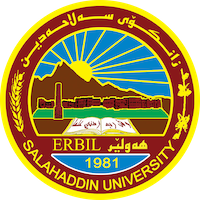 Academic Curriculum Vitae 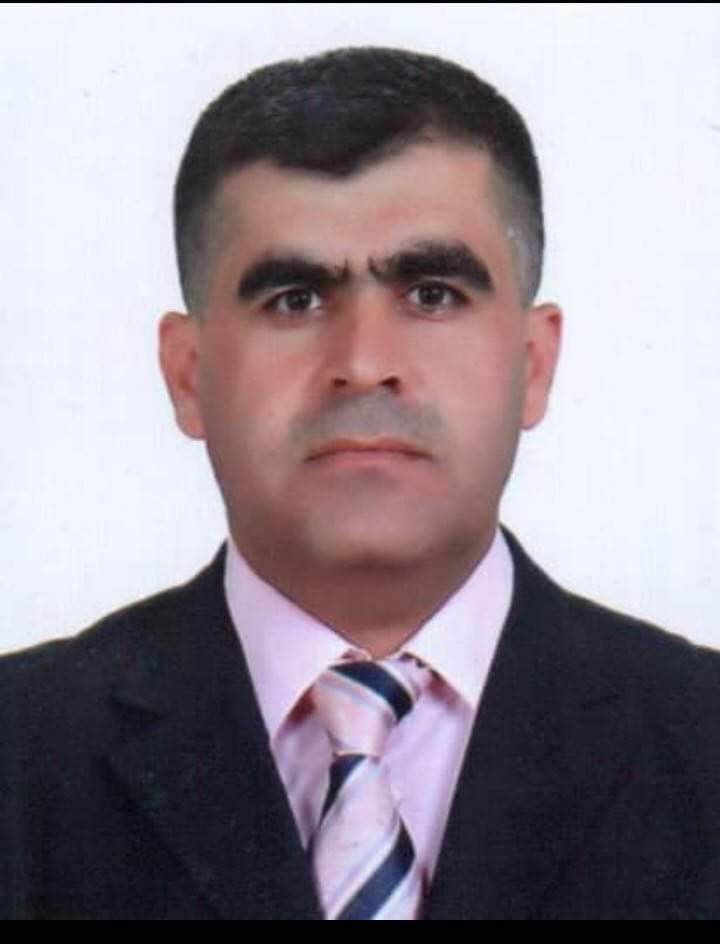 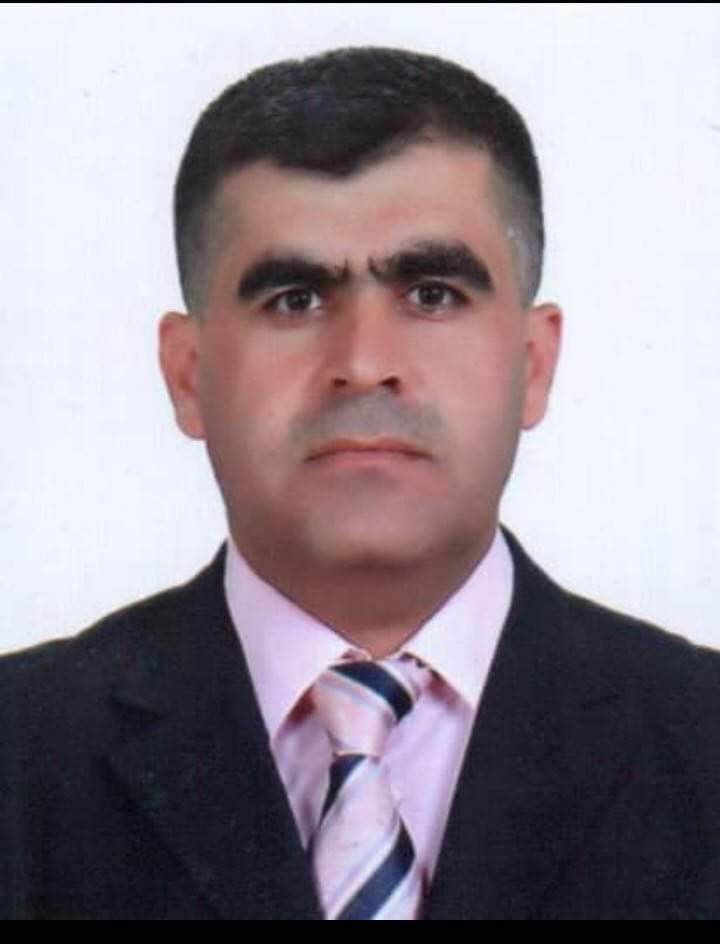 Full Name: Omer Ibrahim MohamedAcademic Title: LectureEmail: omer.mohamed@su.edu.krd Mobile: 07504549716Education:- Bachelor’s degree in accounting 2006-2010 Salahaddin University /Erbil - College of and Economics- Department of Accounting- Master degree in accounting from Trade College / Mansoura University / Arab Republic of Egypt 2011-2014Employment:First employment – Teacher in ministry of education 1998-2011Researcher's Assistant:  at the College of Administration and Economics 2011-2014.Assistant Lecture in accounting department from 2015 till 2019Lecturer in the accounting department from 2019 till now Qualifications Teaching qualificationsIT qualifications, Using word, Excel and financial data basis and internet Language qualifications such as TOEFLGovernment accounting Auditing and monitoringTeaching experience:1.principle of accounting –first stage-statistics department- College Of Administration and Economy- Salahaddin university2. governmental accounting –second stage-accounting department- College Of Administration and Economy- Salahaddin university. 3.Auditing& monitoring fourth stage- accounting department- College Of Administration and Economy- Salahaddin university. 4. international accounting fourth stage- accounting department- College Of technical –Erbil(foreign lecturer).Research and publicationالعوامل المؤثرة في اكتشاف الفساد الإداري والمالي - دراسة ميدانية في ديوان الرقابة المالية في اقليم كوردستان العراق          مجلة جامعة جيهان اربيل العلمية                              www.isja.net دور تبني معيار المحاسبة الدولي 19IAS  في تحقيق رضا الموظفين في البيئة العراقية بواسطة: مجلة تكريت للإدارة والاقتصادwww.isja.net                أثر العصف الذهني في تفعيل التدقيق المشترك دراسة تحليلية لآراء عينة من المدققين والأكاديميين في إقليم كوردستان العراقبواسطة: مجلة تكريت للإدارة والاقتصادhttps://scholar.google.com/citations?view_op=view_citation&hl=en&user=qPXbeeQAAAAJ&citation_for_view=qPXbeeQAAAAJ:u5HHmVD_uO8C دور الإفصاح المحاسبي لرأس المال الفكري في تعظيم قيمة الشركة في بيئة الأعمال العراقيةبواسطة: مجلة الجامعة العراقيةhttp://mabdaa.edu.iq دور عناصر التكلفة (الموارد الأولية المحلية والمستوردة) في التسعير لمنتجات البناء.          بواسطة: مجلة الجامعة العراقيةwww.isja.net Professional memberships Membership in Kurdistan Teachers Union Membership in Accountants and Auditors SyndicateProfessional Social Network Accounts:Reserch Gate, LinkedIn, Google scholarshiphttps://scholar.google.com/citations?hl=en&user=qPXbeeQAAAAJ&view_op=list_works&gmla=AJsN-F4r3t3bknTH-vfgtZoA65t_iK3GlvXwWjDR7uaau-xDy9N3Yg_zn0LG4gx0w0L5OWTYvu4c5KraUb2OI4rBS3_TbVvnA9aTm0EUwV6ZIcVnQq5KcNg&fbclid=IwAR0INdhObDyjV0EsXslKCMYxtHkYHu68ZV0j-HXxot6334JK41MzZJtSyvo 